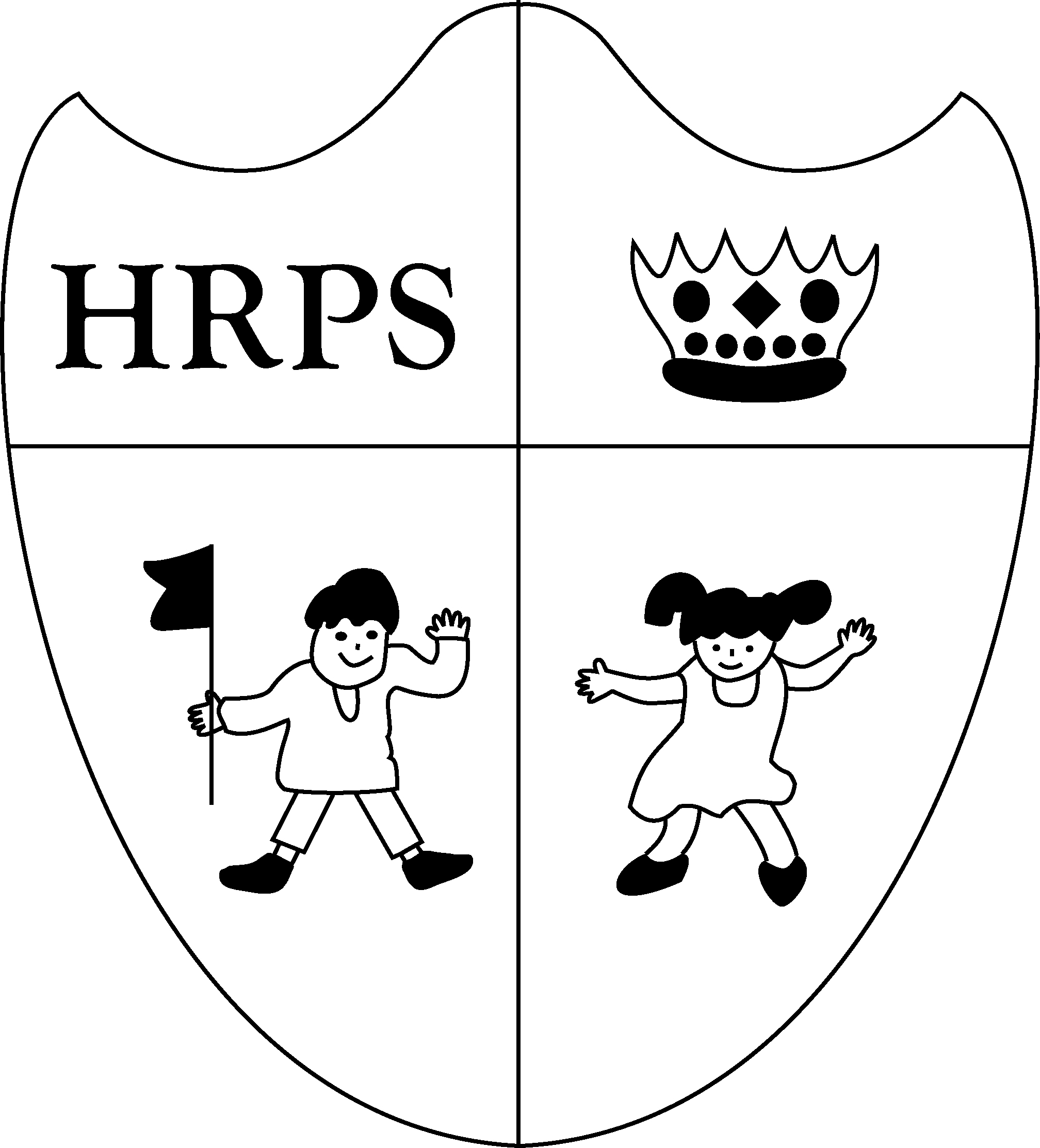 Houghton Regis Primary SchoolInterim Improvement PlanAutumn 2020
GlossaryObjective and Action RequiredLead Responsibility / Monitor byMilestone 1Milestone 2 Milestone 3Success CriteriaFinancialImpact1An interim, sustainable structure is developed in the office, with clear areas of responsibility.DPCoGStaff are trained in the new MIS systems and remedial work is done to complete errors in migration. 
Census completed.
Finance roles defined with bursar and finance assistant.Parent communication systems are established and all admin staff grow in confidence using SIMSClear structure of admin staff and accountability for performance evident.Performance Mgmt completed for all office and site staff.Systems in office run smoothly and all parties are aware of their responsibilitiesTBA2All teaching staff have a clear understanding of starting points post lockdown and adapt teaching to meet pupils’ learning needsLB & KHCRYear group targets for core subjects agreed with SLT and provision mapped to facilitate achievement.In depth ‘gap analysis’ for target pupils to create short-term learning targets for specific interventionsAdditional intervention / catch up sessions organised for during and outside school day.Teaching is delivered appropriate ot the pupls prior learning and adapted to meet their needsTBA3New senior leaders develop an accurate understanding of the quality of learning and teaching and provide support to teachers, with impact on outcomesCRDPLearning walk schedule developed to support coached observation sessions and feedback with impact.Paired focus learning walks completed with coach and feedback given.Senior leaders support development of future action plan based on outcomes of learning walksSenior leaders have a clear understanding of the strengths and areas for improvement in the quality of teaching and learning.TBA4All class-based staff to develop a clear understanding of the curriculum up to the end of Year 6 and the agreed methodologies for teaching specific subjects.LB & KHDP / CRSubject leadership roles allocated and teachers develop subject knowledgeSubject leaders complete a learning walk to look for areas of strength and areas for improvement.Schemas developed for all classes to link learning and demonstrate progression – reviewed by subject leaders.Middle leaders develop an understanding and roughly map  progress in their subject areaTBA5Improve phonics outcomes for YR 2,3 and 1.CR & LBDPCR to share strategies to support improvements in phonics learning.Strategies to be implemented across KS1.Mock assessments delivered and gap analysis completed. Teaching adapted in response. 
In – day phonics games embedded as part of ‘down time.’Yr 2 & 3 phonics assessments delivered. 
Yr 1 phonics outcomes reviewed and teaching adapted to support rapid improvement.Phonics attainment broadly in line with national outcomes.TBA6Key groups (PPG, SEND, G&T) identified and provision established to accelerate progressCR & LB & PPG ChampDPRe-engage with RADY project and appoint PPG champion.SEND IEPS & support plans completed.G& T pupils identified and shared with teacherDifferential difference calculated for PPG & SEND pupil targets and action plan developed to narrow gap. Shared with teaching staff.Attainment at Autumn 2 analysed to review impact of actions and RAG rate effectiveness. Revised actions shared with all staff.PPG and SEND actions improve outcomes for these groups and progress is more rapid.TBAR.A.G. rating123456Milestone 1Milestone 2Milestone 3AcronymBudget codeITInformation technologyE01Teacher salariesTTTarget Tracker – assessment toolE03Classroom support staff salariesCBCCentral Bedfordshire CouncilE05Admin staff salariesFGBFull Governing BodyE08Indirect staff expensesGovGovernorsE09TrainingCPDContinuous professional developmentE12BuildingsEcoEnvironmental CouncilE13GroundsAsstAssistantE19Learning ResourcesSIPSchool Improvement PartnerE20IT resourcesSENDCoSpecial Educational Needs and Disabilities Co-ordinatorE22Admin suppliesPBProtective BehavioursE26Agency staff (supply teachers)RARestorative ApproachesE27Bought in professional services - curriculum	EALEnglish as an additional languageE28Bought in professional services - othersPPPupil ProgressGDGreater  DepthH&SHealth and safetyHRHuman ResourcesIPCIndividual Pupil ConferencePPGPupil Premium GrantECAREvery Child a readerEYFSEarly Years Foundation StageKSKey StageEYsEarly YearsIEPIndividual Education PlanTATeaching Assistant